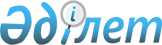 О некоторых мерах по реализации Указа Президента Республики Казахстан от 14 апреля 2001 года N 585Постановление Правительства Республики Казахстан от 3 мая 2002 года N 490

      В целях реализации Указа Президента Республики Казахстан от 14 апреля 2001 года N 585 U010585_ "О переносе административного центра Алматинской области" Правительство Республики Казахстан постановляет: 

      1. Разрешить акиму Алматинской области: 

      1) направить сэкономленные средства по объектам капитального ремонта и реконструкции, выделенные из республиканского бюджета постановлениями Правительства Республики Казахстан от 4 мая 2001 года N 606 P010606_ "О некоторых мерах по реализации Указа Президента Республики Казахстан от 14 апреля 2001 года N 585" и от 28 июня 2001 года N 889 P010889_ "О выделении средств из резерва Правительства Республики Казахстан" на обеспечение жильем по квоте передислоцированных в город Талдыкорган из города Алматы государственных служащих территориальных подразделений центральных исполнительных органов; 

      2) распределить мебель, приобретенную согласно пункту 1 постановления Правительства Республики Казахстан от 4 мая 2001 года N 606 P010606_ "О некоторых мерах по реализации Указа Президента Республики Казахстан от 14 апреля 2001 года N 585", по потребности между областными подразделениями, финансируемыми из местного бюджета. 

      2. Акиму Алматинской области обеспечить целевое и эффективное использование средств и до 1 сентября 2002 года представить подробный отчет с указанием территориальных подразделений центральных исполнительных органов, адресов квартир, площади и их балансовой стоимости. 

      3. Министерству финансов Республики Казахстан обеспечить контроль за целевым использованием выделяемых средств. 

      4. Настоящее постановление вступает в силу со дня подписания. 



 

        Премьер-Министр 

      Республики Казахстан 

 

(Специалисты: Склярова И.В.,              Умбетова А.М.)     
					© 2012. РГП на ПХВ «Институт законодательства и правовой информации Республики Казахстан» Министерства юстиции Республики Казахстан
				